Microsoft Teams meeting Join on your computer, mobile app or room device Click here to join the meeting Meeting ID: 355 648 842 984 
Passcode: sGrRRd Download Teams | Join on the webOr call in (audio only) +44 20 7660 6032,,203227338#   United Kingdom, London Phone Conference ID: 203 227 338# Find a local number | Reset PIN Learn More | Meeting options | Legal ________________________________________________________________________________ 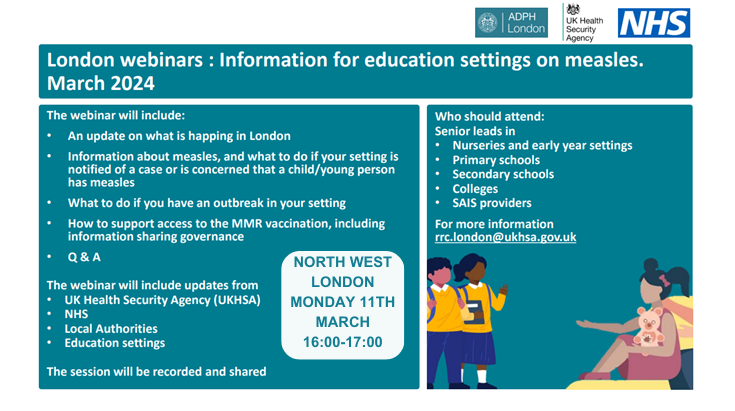 